RESUMEGANTHA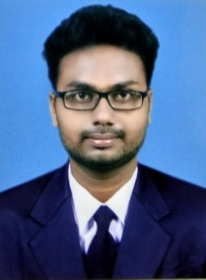 Burdubai, UAEEmail Id : gantha-393735@2freemail.com Career ObjectiveSeeking for a challenging position as a Civil Engineer, where I can use my planning, designing and overseeing skills in construction and help grow the company to achieve its goal. To work in a challenging environment and apply my skills to enhance the company's success and my career growth, contribute towards the overall growth of the organization to the best of my abilities.EDUCATION QUALIFICATIONB.E in stream of Civil Engineering from S.B.M College of Engineering and Technology,Dindigul, Affiliated to Anna University,Chennai,Tamilnadu,India,During the years 2013-2017 secured 62%HSC from Vidhya Parthi Higher Secondary School,Dindigul,Tamilnadu,India.During the years,2011-2013 secured 63%SSLC from Vidhya Parthi Higher Secondary School,Dindigul,Tamilnadu,India.During the years,2010-2011 secured 75%PROJECT CAREERUG Mini ProjectUG MAIN ProjectEXPERIENCE	2 YEAR experience 	Completed project – I Gate knowledge park (Capgemini)  MUMBAITECHNICAL SKILLAuto cadRevitStaad proSAFEMS(Word,Excel&Power point)C,C++SEMINAR/WORKSHOPWon 1st price in drawing completion in 2005.Participated in Foundation Analysis And Design at NIT,Trichy.Participated in Innovative Techniques In Water Management SRM UNIVERSITY, Chennai.Participated in Body Building.AREA OF INTERESTSDeign field.Site Engineer.  Construction Management. PERSONAL DETAILSDOB			:	11-11-1995
Gender			:	Male 
Nationality		:	Indian 
Languages Known	:	English,Tamil&HindiHobbies			:	Photography, Long drive,Browsing,Photoshop editAbout Myself    		:            Quick leaner,Confident,Adoptability,Fast decision maker,leader ship. Declaration	              I hereby declare that all the particulars furnished above are true to the best of my Knowledge and I assure that I am willing to work in your esteemed organization with great enthusiasm.Place:Date :					          				(GANTHA)Projet TitleLibrary Building.DescriptionAim of my project - structural analysis.CompanyCollege Campus.Projet TitleDemolished Concrete Waste In Partial Replacement Of Coarse Aggregate In concrete.DescriptionAim of my project reduce building cost and increase the strength of building both profit in single project.CompanyCollege Campus.